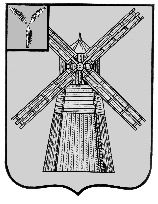 СОБРАНИЕ ДЕПУТАТОВПИТЕРСКОГО МУНИЦИПАЛЬНОГО РАЙОНА САРАТОВСКОЙ ОБЛАСТИ РЕШЕНИЕот  30 апреля 2015 года                                                                                      №52-8Об исполнении бюджета Питерского муниципального района Саратовской областиза первый квартал 2015 года	В соответствии с частью 9 статьи 43 Устава Питерского муниципального района Саратовской области, заслушав информацию начальника финансового управления Авдошиной Н.Н. об исполнении бюджета  Питерского муниципального района Саратовской области за  первый квартал 2015 года, Собрание депутатов Питерского муниципального района РЕШИЛО:Принять к сведению отчет об исполнении бюджета Питерского муниципального района за первый квартал 2015 года согласно приложению к настоящему решению.2. Опубликовать настоящее решение на официальном сайте органов местного самоуправления района в сети Интернет http://piterka.sarmo.ru.3. Контроль за исполнением настоящего решения оставляю за собой.Глава Питерского муниципального района                         А.Н. РыжовГлава Питерского муниципального района                                                                       А.Н. РыжовПриложение №1                                                к решению Собрания депутатов                                                     Питерского муниципального района                            Саратовской области                                        от 30   апреля  2015 года №52-8Доходы бюджетаПриложение №1                                                к решению Собрания депутатов                                                     Питерского муниципального района                            Саратовской области                                        от 30   апреля  2015 года №52-8Доходы бюджетаПриложение №1                                                к решению Собрания депутатов                                                     Питерского муниципального района                            Саратовской области                                        от 30   апреля  2015 года №52-8Доходы бюджетаПриложение №1                                                к решению Собрания депутатов                                                     Питерского муниципального района                            Саратовской области                                        от 30   апреля  2015 года №52-8Доходы бюджетаПриложение №1                                                к решению Собрания депутатов                                                     Питерского муниципального района                            Саратовской области                                        от 30   апреля  2015 года №52-8Доходы бюджетаПриложение №1                                                к решению Собрания депутатов                                                     Питерского муниципального района                            Саратовской области                                        от 30   апреля  2015 года №52-8Доходы бюджетаНаименование показателяКод строкиКод дохода по бюджетной классификацииУтвержденные бюджетные назначенияИсполненоНеисполненные назначенияНаименование показателяКод строкиКод дохода по бюджетной классификацииУтвержденные бюджетные назначенияИсполненоНеисполненные назначенияНаименование показателяКод строкиКод дохода по бюджетной классификацииУтвержденные бюджетные назначенияИсполненоНеисполненные назначения123456Доходы бюджета - всего010x251 875 322,9449 269 854,02202 605 468,92в том числе:НАЛОГОВЫЕ И НЕНАЛОГОВЫЕ ДОХОДЫ0100001000000000000000059 000,00-59 000,00ШТРАФЫ, САНКЦИИ, ВОЗМЕЩЕНИЕ УЩЕРБА0100001160000000000000059 000,00-59 000,00Денежные взыскания (штрафы) за нарушение законодательства Российской Федерации о недрах, об особо охраняемых природных территориях, об охране и использовании животного мира, об экологической экспертизе, в области охраны окружающей среды, о рыболовстве и сохранении водных биологических ресурсов, земельного законодательства, лесного законодательства, водного законодательства0100001162500000000014020 000,00-20 000,00Денежные взыскания (штрафы) за нарушение законодательства в области охраны окружающей среды0100001162505001000014020 000,00-20 000,00Денежные взыскания (штрафы) за нарушение законодательства Российской Федерации о контрактной системе в сфере закупок товаров, работ, услуг для обеспечения государственных и муниципальных нужд0100001163300000000014039 000,00-39 000,00Денежные взыскания (штрафы) за нарушение законодательства Российской Федерации о контрактной системе в сфере закупок товаров, работ, услуг для обеспечения государственных и муниципальных нужд для нужд муниципальных районов0100001163305005000014039 000,00-39 000,00НАЛОГОВЫЕ И НЕНАЛОГОВЫЕ ДОХОДЫ0100081000000000000000027 500,00-27 500,00ШТРАФЫ, САНКЦИИ, ВОЗМЕЩЕНИЕ УЩЕРБА0100081160000000000000027 500,00-27 500,00Прочие поступления от денежных взысканий (штрафов) и иных сумм в возмещение ущерба0100081169000000000014027 500,00-27 500,00Прочие поступления от денежных взысканий (штрафов) и иных сумм в возмещение ущерба, зачисляемые в бюджеты муниципальных районов0100081169005005000014027 500,00-27 500,00НАЛОГОВЫЕ И НЕНАЛОГОВЫЕ ДОХОДЫ0100101000000000000000050 000,0010 980,0039 020,00ШТРАФЫ, САНКЦИИ, ВОЗМЕЩЕНИЕ УЩЕРБА0100101160000000000000050 000,0010 980,0039 020,00Прочие поступления от денежных взысканий (штрафов) и иных сумм в возмещение ущерба0100101169000000000014050 000,0010 980,0039 020,00Прочие поступления от денежных взысканий (штрафов) и иных сумм в возмещение ущерба, зачисляемые в бюджеты муниципальных районов0100101169005005000014050 000,0010 980,0039 020,00НАЛОГОВЫЕ И НЕНАЛОГОВЫЕ ДОХОДЫ01001610000000000000000-63 000,00-63 000,00ШТРАФЫ, САНКЦИИ, ВОЗМЕЩЕНИЕ УЩЕРБА01001611600000000000000-63 000,00-63 000,00Денежные взыскания (штрафы) за нарушение законодательства Российской Федерации о недрах, об особо охраняемых природных территориях, об охране и использовании животного мира, об экологической экспертизе, в области охраны окружающей среды, о рыболовстве и сохранении водных биологических ресурсов, земельного законодательства, лесного законодательства, водного законодательства01001611625000000000140-63 000,00-63 000,00Денежные взыскания (штрафы) за нарушение законодательства в области охраны окружающей среды01001611625050010000140-63 000,00-63 000,00НАЛОГОВЫЕ И НЕНАЛОГОВЫЕ ДОХОДЫ0100401000000000000000044 000,00-44 000,00ШТРАФЫ, САНКЦИИ, ВОЗМЕЩЕНИЕ УЩЕРБА0100401160000000000000044 000,00-44 000,00Прочие поступления от денежных взысканий (штрафов) и иных сумм в возмещение ущерба0100401169000000000014044 000,00-44 000,00Прочие поступления от денежных взысканий (штрафов) и иных сумм в возмещение ущерба, зачисляемые в бюджеты муниципальных районов0100401169005005000014044 000,00-44 000,00НАЛОГОВЫЕ И НЕНАЛОГОВЫЕ ДОХОДЫ0100481000000000000000084 600,007 873,0476 726,96ПЛАТЕЖИ ПРИ ПОЛЬЗОВАНИИ ПРИРОДНЫМИ РЕСУРСАМИ0100481120000000000000084 600,007 873,0476 726,96Плата за негативное воздействие на окружающую среду0100481120100001000012084 600,007 873,0476 726,96Плата за выбросы загрязняющих веществ в атмосферный воздух стационарными объектами70100481120101001000012011 800,001 183,7110 616,29Плата за выбросы загрязняющих веществ в атмосферный воздух передвижными объектами010048112010200100001205 100,00156,344 943,66Плата за размещение отходов производства и потребления0100481120104001000012067 700,006 532,9961 167,01НАЛОГОВЫЕ И НЕНАЛОГОВЫЕ ДОХОДЫ01006110000000000000000586 000,001 333 566,60-747 566,60ДОХОДЫ ОТ ИСПОЛЬЗОВАНИЯ ИМУЩЕСТВА, НАХОДЯЩЕГОСЯ В ГОСУДАРСТВЕННОЙ И МУНИЦИПАЛЬНОЙ СОБСТВЕННОСТИ01006111100000000000000504 000,00107 472,60396 527,40Доходы, получаемые в виде арендной либо иной платы за передачу в возмездное пользование государственного и муниципального имущества (за исключением имущества бюджетных и автономных учреждений, а также имущества государственных и муниципальных унитарных предприятий, в том числе казенных)01006111105000000000120504 000,00107 472,60396 527,40Доходы, получаемые в виде арендной платы за земельные участки, государственная собственность на которые не разграничена, а также средства от продажи права на заключение договоров аренды указанных земельных участков01006111105010000000120190 000,0078 338,14111 661,86Доходы, получаемые в виде арендной платы за земельные участки, государственная собственность на которые не разграничена и которые расположены в границах сельских  поселений, а также средства от продажи права на заключение договоров аренды указанных земельных участков01006111105013100000120190 000,0078 338,14111 661,86Доходы от сдачи в аренду имущества, находящегося в оперативном управлении органов государственной власти, органов местного самоуправления, государственных внебюджетных фондов и созданных ими учреждений (за исключением имущества бюджетных и автономных учреждений)01006111105030000000120314 000,0029 134,46284 865,54Доходы от сдачи в аренду имущества, находящегося в оперативном управлении органов управления муниципальных районов и созданных ими учреждений (за исключением имущества муниципальных бюджетных и автономных учреждений)01006111105035050000120314 000,0029 134,46284 865,54ДОХОДЫ ОТ ПРОДАЖИ МАТЕРИАЛЬНЫХ И НЕМАТЕРИАЛЬНЫХ АКТИВОВ0100611140000000000000060 000,001 225 094,00-1 165 094,00Доходы от реализации имущества, находящегося в государственной и муниципальной собственности (за исключением движимого имущества бюджетных и автономных учреждений, а также имущества государственных и муниципальных унитарных предприятий, в том числе казенных)0100611140200000000000050 000,001 225 094,00-1 175 094,00Доходы от реализации имущества, находящегося в собственности муниципальных районов (за исключением движимого имущества муниципальных бюджетных и автономных учреждений, а также имущества муниципальных унитарных предприятий, в том числе казенных), в части реализации основных средств по указанному имуществу0100611140205005000041050 000,001 225 094,00-1 175 094,00Доходы от реализации иного имущества, находящегося в собственности муниципальных районов (за исключением имущества муниципальных бюджетных и автономных учреждений, а также имущества муниципальных унитарных предприятий, в том числе казенных), в части реализации основных средств по указанному имуществу0100611140205305000041050 000,001 225 094,00-1 175 094,00Доходы от продажи земельных участков, находящихся в государственной и муниципальной собственности0100611140600000000043010 000,00-10 000,00Доходы от продажи земельных участков, государственная собственность на которые не разграничена0100611140601000000043010 000,00-10 000,00Доходы от продажи земельных участков, государственная собственность на которые не разграничена и которые расположены в границах сельских поселений0100611140601310000043010 000,00-10 000,00 ШТРАФЫ, САНКЦИИ, ВОЗМЕЩЕНИЕ УЩЕРБА0100611160000000000000022 000,001 000,0021 000,00Прочие поступления от денежных взысканий (штрафов) и иных сумм в возмещение ущерба0100611169000000000014022 000,001 000,0021 000,00Прочие поступления от денежных взысканий (штрафов) и иных сумм в возмещение ущерба, зачисляемые в бюджеты муниципальных районов0100611169005005000014022 000,001 000,0021 000,00БЕЗВОЗМЕЗДНЫЕ ПОСТУПЛЕНИЯ01006220000000000000000233 032 007,4943 662 871,49189 369 136,00 БЕЗВОЗМЕЗДНЫЕ ПОСТУПЛЕНИЯ ОТ ДРУГИХ БЮДЖЕТОВ БЮДЖЕТНОЙ СИСТЕМЫ РОССИЙСКОЙ ФЕДЕРАЦИИ01006220200000000000000237 259 600,0047 890 464,00189 369 136,00Дотации бюджетам субъектов Российской Федерации и муниципальных образований0100622020100000000015169 945 600,0017 487 000,0052 458 600,00Дотации на выравнивание бюджетной обеспеченности0100622020100100000015143 296 400,0010 824 000,0032 472 400,00Дотации бюджетам муниципальных районов на выравнивание бюджетной обеспеченности0100622020100105000015143 296 400,0010 824 000,0032 472 400,00Дотации бюджетам на поддержку мер по обеспечению сбалансированности бюджетов0100622020100300000015126 649 200,006 663 000,0019 986 200,00Дотации бюджетам муниципальных районов на поддержку мер по обеспечению сбалансированности бюджетов0100622020100305000015126 649 200,006 663 000,0019 986 200,00Субсидии бюджетам бюджетной системы Российской Федерации (межбюджетные субсидии)0100622020200000000015111 534 000,00-11 534 000,00Прочие субсидии0100622020299900000015111 534 000,00-11 534 000,00Прочие субсидии бюджетам муниципальных районов0100622020299905000015111 534 000,00-11 534 000,00Субвенции бюджетам субъектов Российской Федерации и муниципальных образований01006220203000000000151155 343 000,0030 403 464,00124 939 536,00Субвенции местным бюджетам на выполнение передаваемых полномочий субъектов Российской Федерации01006220203024000000151155 343 000,0030 403 464,00124 939 536,00Субвенции бюджетам муниципальных районов на выполнение передаваемых полномочий субъектов Российской Федерации01006220203024050000151155 343 000,0030 403 464,00124 939 536,00  Иные межбюджетные трансферты01006220204000000000151437 000,00-437 000,00  Межбюджетные трансферты, передаваемые бюджетам муниципальных образований на осуществление части полномочий по решению вопросов местного значения в соответствии с заключенными соглашениями01006220204014000000151431 000,00-431 000,00  Межбюджетные трансферты, передаваемые бюджетам муниципальных районов из бюджетов поселений на осуществление части полномочий по решению вопросов местного значения в соответствии с заключенными соглашениями01006220204014050000151431 000,00-431 000,00Межбюджетные трансферты, передаваемые бюджетам на комплектование книжных фондов библиотек муниципальных образований и государственных библиотек городов Москвы и Санкт-Петербурга010062202040250000001516 000,00-6 000,00Межбюджетные трансферты, передаваемые бюджетам муниципальных районов на комплектование книжных фондов библиотек муниципальных образований010062202040250500001516 000,00-6 000,00ВОЗВРАТ ОСТАТКОВ СУБСИДИЙ, СУБВЕНЦИЙ И ИНЫХ МЕЖБЮДЖЕТНЫХ ТРАНСФЕРТОВ, ИМЕЮЩИХ ЦЕЛЕВОЕ НАЗНАЧЕНИЕ, ПРОШЛЫХ ЛЕТ01006221900000000000000-4 227 592,51-4 227 592,51-Возврат остатков субсидий, субвенций и иных межбюджетных трансфертов, имеющих целевое назначение, прошлых лет из бюджетов муниципальных районов06221905000050000151-4 227 592,51-4 227 592,51-НАЛОГОВЫЕ И НЕНАЛОГОВЫЕ ДОХОДЫ010076100000000000000008 000,002 000,006 000,00ШТРАФЫ, САНКЦИИ, ВОЗМЕЩЕНИЕ УЩЕРБА010076116000000000000008 000,002 000,006 000,00Прочие поступления от денежных взысканий (штрафов) и иных сумм в возмещение ущерба010076116900000000001408 000,002 000,006 000,00Прочие поступления от денежных взысканий (штрафов) и иных сумм в возмещение ущерба, зачисляемые в бюджеты муниципальных районов010076116900500500001408 000,002 000,006 000,00НАЛОГОВЫЕ И НЕНАЛОГОВЫЕ ДОХОДЫ0100811000000000000000056 600,00109 323,00-52 723,00ШТРАФЫ, САНКЦИИ, ВОЗМЕЩЕНИЕ УЩЕРБА0100811160000000000000056 600,00109 323,00-52 723,00Денежные взыскания (штрафы) за нарушение законодательства Российской Федерации о недрах, об особо охраняемых природных территориях, об охране и использовании животного мира, об экологической экспертизе, в области охраны окружающей среды, о рыболовстве и сохранении водных биологических ресурсов, земельного законодательства, лесного законодательства, водного законодательства0100811162500000000014040 000,0020 300,0019 700,00Денежные взыскания (штрафы) за нарушение земельного законодательства0100811162506001000014040 000,0020 300,0019 700,00Прочие поступления от денежных взысканий (штрафов) и иных сумм в возмещение ущерба0100811169000000000014016 600,0089 023,00-72 423,00Прочие поступления от денежных взысканий (штрафов) и иных сумм в возмещение ущерба, зачисляемые в бюджеты муниципальных районов0100811169005005000014016 600,0089 023,00-72 423,00НАЛОГОВЫЕ И НЕНАЛОГОВЫЕ ДОХОДЫ010100100000000000000001 069 715,45260 044,66809 670,79НАЛОГИ НА ТОВАРЫ (РАБОТЫ, УСЛУГИ), РЕАЛИЗУЕМЫЕ НА ТЕРРИТОРИИ РОССИЙСКОЙ ФЕДЕРАЦИИ010100103000000000000001 069 715,45260 044,66809 670,79Акцизы по подакцизным товарам (продукции), производимым на территории Российской Федерации010100103020000100001101 069 715,45260 044,66809 670,79Доходы от уплаты акцизов на дизельное топливо, подлежащие распределению между бюджетами субъектов Российской Федерации и местными бюджетами с учетом установленных дифференцированных нормативов отчислений в местные бюджеты01010010302230010000110362 216,7587 916,46274 300,29Доходы от уплаты акцизов на моторные масла для дизельных и (или) карбюраторных (инжекторных) двигателей, подлежащие распределению между бюджетами субъектов Российской Федерации и местными бюджетами с учетом установленных дифференцированных нормативов отчислений в местные бюджеты010100103022400100001109 567,851 970,277 597,58Доходы от уплаты акцизов на автомобильный бензин, подлежащие распределению между бюджетами субъектов Российской Федерации и местными бюджетами с учетом установленных дифференцированных нормативов отчислений в местные бюджеты01010010302250010000110687 083,02175 889,50511 193,52Доходы от уплаты акцизов на прямогонный бензин, подлежащие распределению между бюджетами субъектов Российской Федерации и местными бюджетами с учетом установленных дифференцированных нормативов отчислений в местные бюджеты0101001030226001000011010 847,83-5 731,5716 579,40НАЛОГОВЫЕ И НЕНАЛОГОВЫЕ ДОХОДЫ0101061000000000000000011 000,00-11 000,00ШТРАФЫ, САНКЦИИ, ВОЗМЕЩЕНИЕ УЩЕРБА0101061160000000000000011 000,00-11 000,00Прочие поступления от денежных взысканий (штрафов) и иных сумм в возмещение ущерба0101061169000000000014011 000,00-11 000,00Прочие поступления от денежных взысканий (штрафов) и иных сумм в возмещение ущерба, зачисляемые в бюджеты муниципальных районов0101061169005005000014011 000,00-11 000,00НАЛОГОВЫЕ И НЕНАЛОГОВЫЕ ДОХОДЫ0101411000000000000000060 000,0035 500,0024 500,00ШТРАФЫ, САНКЦИИ, ВОЗМЕЩЕНИЕ УЩЕРБА0101411160000000000000060 000,0035 500,0024 500,00Денежные взыскания (штрафы) за нарушение законодательства в области обеспечения санитарно-эпидемиологического благополучия человека и законодательства в сфере защиты прав потребителей0101411162800001000014060 000,0035 500,0024 500,00НАЛОГОВЫЕ И НЕНАЛОГОВЫЕ ДОХОДЫ01017710000000000000000110 000,0049 941,1860 058,82ШТРАФЫ, САНКЦИИ, ВОЗМЕЩЕНИЕ УЩЕРБА01017711600000000000000110 000,0049 941,1860 058,82Денежные взыскания (штрафы) за нарушение законодательства Российской Федерации о пожарной безопасности0101771162700001000014050 000,0018 941,1831 058,82Денежные взыскания (штрафы) за нарушение законодательства Российской Федерации об административных правонарушениях, предусмотренные статьей 20.25 Кодекса Российской Федерации об административных правонарушениях0101771164300001000014020 000,00-20 000,00Прочие поступления от денежных взысканий (штрафов) и иных сумм в возмещение ущерба0101771169000000000014040 000,0031 000,009 000,00Прочие поступления от денежных взысканий (штрафов) и иных сумм в возмещение ущерба, зачисляемые в бюджеты муниципальных районов0101771169005005000014040 000,0031 000,009 000,00НАЛОГОВЫЕ И НЕНАЛОГОВЫЕ ДОХОДЫ0101821000000000000000016 341 900,003 653 557,4612 688 342,54НАЛОГИ НА ПРИБЫЛЬ, ДОХОДЫ0101821010000000000000013 409 600,002 876 430,5210 533 169,48Налог на доходы физических лиц0101821010200001000011013 409 600,002 876 430,5210 533 169,48Налог на доходы физических лиц с доходов, источником которых является налоговый агент, за исключением доходов, в отношении которых исчисление и уплата налога осуществляются в соответствии со статьями 227, 2271 и 228 Налогового кодекса Российской Федерации0101821010201001000011013 141 400,002 782 938,3710 358 461,63Налог на доходы физических лиц с доходов, полученных от осуществления деятельности физическими лицами, зарегистрированными в качестве индивидуальных предпринимателей, нотариусов, занимающихся частной практикой, адвокатов, учредивших адвокатские кабинеты и других лиц, занимающихся частной практикой в соответствии со статьей 227 Налогового кодекса Российской Федерации01018210102020010000110200 100,0088 481,60111 618,40Налог на доходы физических лиц с доходов, полученных физическими лицами в соответствии со статьей 228 Налогового кодекса Российской Федерации0101821010203001000011025 800,005 010,5520 789,45Налог на доходы физических лиц в виде фиксированных авансовых платежей с доходов, полученных физическими лицами, являющимися иностранными гражданами, осуществляющими трудовую деятельность по найму на основании патента в соответствии со статьей 2271 Налогового кодекса Российской Федерации0101821010204001000011042 300,00-42 300,00НАЛОГИ НА СОВОКУПНЫЙ ДОХОД010182105000000000000002 130 300,00594 943,761 535 356,24Единый налог на вмененный доход для отдельных видов деятельности010182105020000200001101 905 600,00329 145,121 576 454,88Единый налог на вмененный доход для отдельных видов деятельности010182105020100200001101 900 000,00329 219,021 570 780,98Единый налог на вмененный доход для отдельных видов деятельности (за налоговые периоды, истекшие до 1 января 2011 года)010182105020200200001105 600,00-73,905 673,90Единый сельскохозяйственный налог01018210503000010000110224 700,00265 798,64-41 098,64Единый сельскохозяйственный налог01018210503010010000110220 000,00252 434,54-32 434,54Единый сельскохозяйственный налог (за налоговые периоды, истекшие до 1 января 2011 года)010182105030200100001104 700,0013 364,10-8 664,10ГОСУДАРСТВЕННАЯ ПОШЛИНА01018210800000000000000750 000,00180 913,18569 086,82Государственная пошлина по делам, рассматриваемым в судах общей юрисдикции, мировыми судьями01018210803000010000110750 000,00180 913,18569 086,82Государственная пошлина по делам, рассматриваемым в судах общей юрисдикции, мировыми судьями (за исключением Верховного Суда Российской Федерации)01018210803010010000110750 000,00180 913,18569 086,82ШТРАФЫ, САНКЦИИ, ВОЗМЕЩЕНИЕ УЩЕРБА0101821160000000000000052 000,001 270,0050 730,00Денежные взыскания (штрафы) за нарушение законодательства о налогах и сборах0101821160300000000014012 000,001 270,0010 730,00Денежные взыскания (штрафы) за нарушение законодательства о налогах и сборах, предусмотренные статьями 116, 118, статьей 1191, пунктами 1 и 2 статьи 120, статьями 125, 126, 128, 129, 1291, 132, 133, 134, 135, 1351 Налогового кодекса Российской Федерации0101821160301001000014010 000,001 120,008 880,00Денежные взыскания (штрафы) за административные правонарушения в области налогов и сборов, предусмотренные Кодексом Российской Федерации об административных правонарушениях010182116030300100001402 000,00150,001 850,00Денежные взыскания (штрафы) за нарушение законодательства о применении контрольно-кассовой техники при осуществлении наличных денежных расчетов и (или) расчетов с использованием платежных карт0101821160600001000014035 000,00-35 000,00Прочие поступления от денежных взысканий (штрафов) и иных сумм в возмещение ущерба010182116900000000001405 000,00-5 000,00Прочие поступления от денежных взысканий (штрафов) и иных сумм в возмещение ущерба, зачисляемые в бюджеты муниципальных районов010182116900500500001405 000,00-5 000,00НАЛОГОВЫЕ И НЕНАЛОГОВЫЕ ДОХОДЫ01018810000000000000000335 000,0080 196,59254 803,41ШТРАФЫ, САНКЦИИ, ВОЗМЕЩЕНИЕ УЩЕРБА01018811600000000000000335 000,0080 196,59254 803,41Денежные взыскания (штрафы) за административные правонарушения в области государственного регулирования производства и оборота этилового спирта, алкогольной, спиртосодержащей и табачной продукции0101881160800001000014050 000,005 000,0045 000,00Денежные взыскания (штрафы) за административные правонарушения в области государственного регулирования производства и оборота этилового спирта, алкогольной, спиртосодержащей продукции0101881160801001000014050 000,005 000,0045 000,00Денежные взыскания (штрафы) за нарушение законодательства Российской Федерации об административных правонарушениях, предусмотренные статьей 20.25 Кодекса Российской Федерации об административных правонарушениях0101881164300001000014055 000,0011 510,0043 490,00Прочие поступления от денежных взысканий (штрафов) и иных сумм в возмещение ущерба01018811690000000000140230 000,0063 686,59166 313,41Прочие поступления от денежных взысканий (штрафов) и иных сумм в возмещение ущерба, зачисляемые в бюджеты муниципальных районов01018811690050050000140230 000,0063 686,59166 313,41НАЛОГОВЫЕ И НЕНАЛОГОВЫЕ ДОХОДЫ01032110000000000000000-1 000,00-1 000,00ШТРАФЫ, САНКЦИИ, ВОЗМЕЩЕНИЕ УЩЕРБА01032111600000000000000-1 000,00-1 000,00Денежные взыскания (штрафы) за нарушение законодательства Российской Федерации о недрах, об особо охраняемых природных территориях, об охране и использовании животного мира, об экологической экспертизе, в области охраны окружающей среды, о рыболовстве и сохранении водных биологических ресурсов, земельного законодательства, лесного законодательства, водного законодательства01032111625000000000140-1 000,00-1 000,00Денежные взыскания (штрафы) за нарушение земельного законодательства01032111625060010000140-1 000,00-1 000,002. Расходы бюджета2. Расходы бюджета2. Расходы бюджета2. Расходы бюджета2. Расходы бюджета2. Расходы бюджетаНаименование показателяКод строкиКод расхода по бюджетной классификацииУтвержденные бюджетные назначенияИсполненоНеисполненные назначенияНаименование показателяКод строкиКод расхода по бюджетной классификацииУтвержденные бюджетные назначенияИсполненоНеисполненные назначенияНаименование показателяКод строкиКод расхода по бюджетной классификацииУтвержденные бюджетные назначенияИсполненоНеисполненные назначения123456Расходы бюджета - всего200x250 209 415,1853 513 727,29196 695 687,89в том числе:Субсидии бюджетным учреждениям на финансовое обеспечение государственного (муниципального) задания на оказание государственных (муниципальных) услуг (выполнение работ)200057070283303106110002 186 000,00500 553,971 685 446,03Расходы200057070283303106112002 186 000,00500 553,971 685 446,03Безвозмездные перечисления организациям200057070283303106112402 186 000,00500 553,971 685 446,03Безвозмездные перечисления государственным и муниципальным организациям200057070283303106112412 186 000,00500 553,971 685 446,03Субсидии бюджетным учреждениям на финансовое обеспечение государственного (муниципального) задания на оказание государственных (муниципальных) услуг (выполнение работ)2000570801834031061100024 929 300,004 295 198,6820 634 101,32Расходы2000570801834031061120024 929 300,004 295 198,6820 634 101,32Безвозмездные перечисления организациям2000570801834031061124024 929 300,004 295 198,6820 634 101,32Безвозмездные перечисления государственным и муниципальным организациям2000570801834031061124124 929 300,004 295 198,6820 634 101,32Субсидии бюджетным учреждениям на финансовое обеспечение государственного (муниципального) задания на оказание государственных (муниципальных) услуг (выполнение работ)200057080183503106110008 452 900,001 521 447,536 931 452,47Расходы200057080183503106112008 452 900,001 521 447,536 931 452,47Безвозмездные перечисления организациям200057080183503106112408 452 900,001 521 447,536 931 452,47Безвозмездные перечисления государственным и муниципальным организациям200057080183503106112418 452 900,001 521 447,536 931 452,47Субсидии бюджетным учреждениям на финансовое обеспечение государственного (муниципального) задания на оказание государственных (муниципальных) услуг (выполнение работ)200057080183503116110003 200,00-3 200,00Расходы200057080183503116112003 200,00-3 200,00Безвозмездные перечисления организациям200057080183503116112403 200,00-3 200,00Безвозмездные перечисления государственным и муниципальным организациям200057080183503116112413 200,00-3 200,00Субсидии бюджетным учреждениям на иные цели200057080186154446120006 000,00-6 000,00Расходы200057080186154446122006 000,00-6 000,00Безвозмездные перечисления организациям200057080186154446122406 000,00-6 000,00Безвозмездные перечисления государственным и муниципальным организациям200057080186154446122416 000,00-6 000,00Фонд оплаты труда государственных (муниципальных) органов и взносы по обязательному социальному страхованию20005708048130220121000247 771,6287 858,49159 913,13Расходы20005708048130220121200247 771,6287 858,49159 913,13Оплата труда и начисления на выплаты по оплате труда20005708048130220121210247 771,6287 858,49159 913,13Заработная плата20005708048130220121211192 012,0073 113,00118 899,00Начисления на выплаты по оплате труда2000570804813022012121355 759,6214 745,4941 014,13Уплата прочих налогов, сборов200057080481302208520002 228,38308,021 920,36Расходы200057080481302208522002 228,38308,021 920,36Прочие расходы200057080481302208522902 228,38308,021 920,36Фонд оплаты труда казенных учреждений и взносы по обязательному социальному страхованию200057080483003201110001 013 648,81305 633,13708 015,68Расходы200057080483003201112001 013 648,81305 633,13708 015,68Оплата труда и начисления на выплаты по оплате труда200057080483003201112101 013 648,81305 633,13708 015,68Заработная плата20005708048300320111211784 100,00217 621,00566 479,00  Начисления на выплаты по оплате труда20005708048300320111213229 548,8188 012,13141 536,68Закупка товаров, работ, услуг в сфере информационно-коммуникационных технологий20005708048300320242000121 180,054 307,70116 872,35Расходы20005708048300320242200121 180,054 307,70116 872,35Оплата работ, услуг20005708048300320242220121 180,054 307,70116 872,35Услуги связи2000570804830032024222128 000,054 307,7023 692,35Прочие работы, услуги2000570804830032024222693 180,00-93 180,00Прочая закупка товаров, работ и услуг для обеспечения государственных (муниципальных) нужд200057080483003202440003 819,95-3 819,95Поступление нефинансовых активов200057080483003202443003 819,95-3 819,95Увеличение стоимости материальных запасов200057080483003202443403 819,95-3 819,95Уплата прочих налогов, сборов200057080483003208520007 251,193 025,974 225,22Расходы200057080483003208522007 251,193 025,974 225,22Прочие расходы200057080483003208522907 251,193 025,974 225,22Фонд оплаты труда государственных (муниципальных) органов и взносы по обязательному социальному страхованию20006101038110220121000213 300,0076 438,74136 861,26Расходы20006101038110220121200213 300,0076 438,74136 861,26Оплата труда и начисления на выплаты по оплате труда20006101038110220121210213 300,0076 438,74136 861,26Заработная плата20006101038110220121211165 745,0060 904,17104 840,83Начисления на выплаты по оплате труда2000610103811022012121347 555,0015 534,5732 020,43Закупка товаров, работ, услуг в сфере информационно-коммуникационных технологий200061010381102202420009 900,00-9 900,00Расходы200061010381102202422009 900,00-9 900,00Оплата работ, услуг200061010381102202422209 900,00-9 900,00Работы, услуги по содержанию имущества200061010381102202422251 000,00-1 000,00Прочие работы, услуги200061010381102202422268 900,00-8 900,00Прочая закупка товаров, работ и услуг для обеспечения государственных (муниципальных) нужд20006101038110220244000203 200,0032 782,00170 418,00Расходы2000610103811022024420043 200,007 782,0035 418,00Оплата работ, услуг2000610103811022024422043 200,007 782,0035 418,00Арендная плата за пользование имуществом2000610103811022024422443 200,007 782,0035 418,00Поступление нефинансовых активов20006101038110220244300160 000,0025 000,00135 000,00Увеличение стоимости материальных запасов20006101038110220244340160 000,0025 000,00135 000,00Уплата прочих налогов, сборов200061010381102208520002 500,00150,592 349,41Расходы200061010381102208522002 500,00150,592 349,41Прочие расходы200061010381102208522902 500,00150,592 349,41Фонд оплаты труда государственных (муниципальных) органов и взносы по обязательному социальному страхованию20006101048130210121000423 000,00223 483,60199 516,40Расходы20006101048130210121200423 000,00223 483,60199 516,40Оплата труда и начисления на выплаты по оплате труда20006101048130210121210423 000,00223 483,60199 516,40Заработная плата20006101048130210121211324 885,00223 483,60101 401,40  Начисления на выплаты по оплате труда2000610104813021012121398 115,00-98 115,00  Фонд оплаты труда государственных (муниципальных) органов и взносы по обязательному социальному страхованию200061010481302201210004 276 200,002 090 734,062 185 465,94  Расходы200061010481302201212004 276 200,002 090 734,062 185 465,94  Оплата труда и начисления на выплаты по оплате труда200061010481302201212104 276 200,002 090 734,062 185 465,94  Заработная плата200061010481302201212113 325 884,001 916 427,851 409 456,15  Начисления на выплаты по оплате труда20006101048130220121213950 316,00174 306,21776 009,79  Закупка товаров, работ, услуг в сфере информационно-коммуникационных технологий2000610104813022024200086 300,0023 625,1362 674,87  Расходы2000610104813022024220086 300,0023 625,1362 674,87  Оплата работ, услуг2000610104813022024222086 300,0023 625,1362 674,87  Услуги связи2000610104813022024222139 100,0023 625,1315 474,87  Прочие работы, услуги2000610104813022024222647 200,00-47 200,00  Прочая закупка товаров, работ и услуг для обеспечения государственных (муниципальных) нужд20006101048130220244000787 700,00304 700,19482 999,81  Расходы20006101048130220244200649 300,00211 762,19437 537,81  Оплата работ, услуг20006101048130220244220635 300,00197 762,19437 537,81  Услуги связи20006101048130220244221124 200,0055 815,5868 384,42  Коммунальные услуги20006101048130220244223487 700,00132 047,79355 652,21  Прочие работы, услуги2000610104813022024422623 400,009 898,8213 501,18  Прочие расходы2000610104813022024429014 000,0014 000,00-  Поступление нефинансовых активов20006101048130220244300138 400,0092 938,0045 462,00  Увеличение стоимости материальных запасов20006101048130220244340138 400,0092 938,0045 462,00  Уплата прочих налогов, сборов2000610104813022085200025 000,002 070,6122 929,39  Расходы2000610104813022085220025 000,002 070,6122 929,39  Прочие расходы2000610104813022085229025 000,002 070,6122 929,39  Уплата налога на имущество организаций и земельного налога2000610104813061085100040 000,00-40 000,00  Расходы2000610104813061085120040 000,00-40 000,00  Прочие расходы2000610104813061085129040 000,00-40 000,00  Уплата прочих налогов, сборов2000610104813061085200025 800,006 300,0019 500,00  Расходы2000610104813061085220025 800,006 300,0019 500,00  Прочие расходы2000610104813061085229025 800,006 300,0019 500,00  Фонд оплаты труда государственных (муниципальных) органов и взносы по обязательному социальному страхованию20006101048617120121000167 200,0032 830,68134 369,32  Расходы20006101048617120121200167 200,0032 830,68134 369,32  Оплата труда и начисления на выплаты по оплате труда20006101048617120121210167 200,0032 830,68134 369,32  Заработная плата20006101048617120121211128 418,0026 460,00101 958,00  Начисления на выплаты по оплате труда2000610104861712012121338 782,006 370,6832 411,32  Закупка товаров, работ, услуг в сфере информационно-коммуникационных технологий200061010486171202420005 300,00-5 300,00  Расходы200061010486171202422003 200,00-3 200,00  Оплата работ, услуг200061010486171202422203 200,00-3 200,00  Работы, услуги по содержанию имущества200061010486171202422251 700,00-1 700,00  Прочие работы, услуги200061010486171202422261 500,00-1 500,00  Поступление нефинансовых активов200061010486171202423002 100,00-2 100,00  Увеличение стоимости материальных запасов200061010486171202423402 100,00-2 100,00  Прочая закупка товаров, работ и услуг для обеспечения государственных (муниципальных) нужд2000610104861712024400024 600,001 190,1923 409,81  Расходы2000610104861712024420014 500,001 190,1913 309,81  Оплата работ, услуг2000610104861712024422014 500,001 190,1913 309,81  Услуги связи2000610104861712024422111 000,001 190,199 809,81  Прочие работы, услуги200061010486171202442263 500,00-3 500,00  Поступление нефинансовых активов2000610104861712024430010 100,00-10 100,00  Увеличение стоимости материальных запасов2000610104861712024434010 100,00-10 100,00  Фонд оплаты труда государственных (муниципальных) органов и взносы по обязательному социальному страхованию20006101048617140121000167 200,0028 289,78138 910,22  Расходы20006101048617140121200167 200,0028 289,78138 910,22  Оплата труда и начисления на выплаты по оплате труда20006101048617140121210167 200,0028 289,78138 910,22  Заработная плата20006101048617140121211128 418,0021 812,60106 605,40  Начисления на выплаты по оплате труда2000610104861714012121338 782,006 477,1832 304,82  Закупка товаров, работ, услуг в сфере информационно-коммуникационных технологий2000610104861714024200015 800,002 070,6113 729,39  Расходы2000610104861714024220010 300,002 070,618 229,39  Оплата работ, услуг2000610104861714024222010 300,002 070,618 229,39  Услуги связи200061010486171402422218 400,002 070,616 329,39  Работы, услуги по содержанию имущества200061010486171402422251 000,00-1 000,00  Прочие работы, услуги20006101048617140242226900,00-900,00  Поступление нефинансовых активов200061010486171402423005 500,00-5 500,00  Увеличение стоимости основных средств200061010486171402423105 500,00-5 500,00  Прочая закупка товаров, работ и услуг для обеспечения государственных (муниципальных) нужд2000610104861714024400016 200,00-16 200,00  Расходы2000610104861714024420011 200,00-11 200,00  Оплата работ, услуг2000610104861714024422011 200,00-11 200,00  Услуги связи200061010486171402442218 500,00-8 500,00  Прочие работы, услуги200061010486171402442262 700,00-2 700,00  Поступление нефинансовых активов200061010486171402443005 000,00-5 000,00  Увеличение стоимости основных средств200061010486171402443101 800,00-1 800,00  Увеличение стоимости материальных запасов200061010486171402443403 200,00-3 200,00  Фонд оплаты труда государственных (муниципальных) органов и взносы по обязательному социальному страхованию20006101048617150121000167 200,0037 940,92129 259,08  Расходы20006101048617150121200167 200,0037 940,92129 259,08  Оплата труда и начисления на выплаты по оплате труда20006101048617150121210167 200,0037 940,92129 259,08  Заработная плата20006101048617150121211128 418,0030 424,8097 993,20  Начисления на выплаты по оплате труда2000610104861715012121338 782,007 516,1231 265,88  Закупка товаров, работ, услуг в сфере информационно-коммуникационных технологий2000610104861715024200023 900,002 375,0021 525,00  Расходы2000610104861715024220011 900,002 375,009 525,00  Оплата работ, услуг2000610104861715024222011 900,002 375,009 525,00  Услуги связи200061010486171502422219 500,002 375,007 125,00  Работы, услуги по содержанию имущества200061010486171502422251 400,00-1 400,00  Прочие работы, услуги200061010486171502422261 000,00-1 000,00  Поступление нефинансовых активов2000610104861715024230012 000,00-12 000,00  Увеличение стоимости материальных запасов2000610104861715024234012 000,00-12 000,00  Прочая закупка товаров, работ и услуг для обеспечения государственных (муниципальных) нужд2000610104861715024400014 900,001 625,0013 275,00  Расходы2000610104861715024420010 600,001 625,008 975,00  Оплата работ, услуг2000610104861715024422010 600,001 625,008 975,00  Услуги связи200061010486171502442218 600,001 625,006 975,00  Прочие работы, услуги200061010486171502442262 000,00-2 000,00  Поступление нефинансовых активов200061010486171502443004 300,00-4 300,00  Увеличение стоимости материальных запасов200061010486171502443404 300,00-4 300,00  Фонд оплаты труда государственных (муниципальных) органов и взносы по обязательному социальному страхованию20006101048617160121000167 200,0034 289,78132 910,22  Расходы20006101048617160121200167 200,0034 289,78132 910,22  Оплата труда и начисления на выплаты по оплате труда20006101048617160121210167 200,0034 289,78132 910,22  Заработная плата20006101048617160121211128 418,0027 812,60100 605,40  Начисления на выплаты по оплате труда2000610104861716012121338 782,006 477,1832 304,82  Закупка товаров, работ, услуг в сфере информационно-коммуникационных технологий2000610104861716024200018 200,002 300,0015 900,00  Расходы2000610104861716024220011 100,002 300,008 800,00  Оплата работ, услуг2000610104861716024222011 100,002 300,008 800,00  Услуги связи200061010486171602422219 200,002 300,006 900,00  Работы, услуги по содержанию имущества200061010486171602422251 000,00-1 000,00  Прочие работы, услуги20006101048617160242226900,00-900,00  Поступление нефинансовых активов200061010486171602423007 100,00-7 100,00  Увеличение стоимости материальных запасов200061010486171602423407 100,00-7 100,00  Прочая закупка товаров, работ и услуг для обеспечения государственных (муниципальных) нужд2000610104861716024400012 000,001 560,0010 440,00  Расходы200061010486171602442009 300,001 560,007 740,00  Оплата работ, услуг200061010486171602442209 300,001 560,007 740,00  Услуги связи200061010486171602442218 600,001 560,007 040,00  Прочие работы, услуги20006101048617160244226700,00-700,00  Поступление нефинансовых активов200061010486171602443002 700,00-2 700,00  Увеличение стоимости материальных запасов200061010486171602443402 700,00-2 700,00  Фонд оплаты труда государственных (муниципальных) органов и взносы по обязательному социальному страхованию20006101048617170121000167 200,0035 237,92131 962,08  Расходы20006101048617170121200167 200,0035 237,92131 962,08  Оплата труда и начисления на выплаты по оплате труда20006101048617170121210167 200,0035 237,92131 962,08  Заработная плата20006101048617170121211128 418,0028 773,0099 645,00  Начисления на выплаты по оплате труда2000610104861717012121338 782,006 464,9232 317,08  Закупка товаров, работ, услуг в сфере информационно-коммуникационных технологий2000610104861717024200032 600,002 498,0430 101,96  Расходы2000610104861717024220011 100,002 498,048 601,96  Оплата работ, услуг2000610104861717024222011 100,002 498,048 601,96  Услуги связи2000610104861717024222110 000,002 498,047 501,96  Прочие работы, услуги200061010486171702422261 100,00-1 100,00  Поступление нефинансовых активов2000610104861717024230021 500,00-21 500,00  Увеличение стоимости основных средств2000610104861717024231018 000,00-18 000,00  Увеличение стоимости материальных запасов200061010486171702423403 500,00-3 500,00  Прочая закупка товаров, работ и услуг для обеспечения государственных (муниципальных) нужд200061010486171702440009 500,00-9 500,00  Расходы200061010486171702442005 000,00-5 000,00  Оплата работ, услуг200061010486171702442205 000,00-5 000,00  Прочие работы, услуги200061010486171702442265 000,00-5 000,00  Поступление нефинансовых активов200061010486171702443004 500,00-4 500,00  Увеличение стоимости материальных запасов200061010486171702443404 500,00-4 500,00  Фонд оплаты труда государственных (муниципальных) органов и взносы по обязательному социальному страхованию20006101048617180121000167 200,0032 181,78135 018,22  Расходы20006101048617180121200167 200,0032 181,78135 018,22  Оплата труда и начисления на выплаты по оплате труда20006101048617180121210167 200,0032 181,78135 018,22  Заработная плата20006101048617180121211128 418,0025 961,60102 456,40  Начисления на выплаты по оплате труда2000610104861718012121338 782,006 220,1832 561,82  Закупка товаров, работ, услуг в сфере информационно-коммуникационных технологий2000610104861718024200012 100,00-12 100,00  Расходы2000610104861718024220010 000,00-10 000,00  Оплата работ, услуг2000610104861718024222010 000,00-10 000,00  Услуги связи2000610104861718024222110 000,00-10 000,00  Поступление нефинансовых активов200061010486171802423002 100,00-2 100,00  Увеличение стоимости материальных запасов200061010486171802423402 100,00-2 100,00  Прочая закупка товаров, работ и услуг для обеспечения государственных (муниципальных) нужд200061010486171802440007 800,00-7 800,00  Расходы200061010486171802442004 600,00-4 600,00  Оплата работ, услуг200061010486171802442204 600,00-4 600,00  Прочие работы, услуги200061010486171802442264 600,00-4 600,00  Поступление нефинансовых активов200061010486171802443003 200,00-3 200,00  Увеличение стоимости материальных запасов200061010486171802443403 200,00-3 200,00  Фонд оплаты труда государственных (муниципальных) органов и взносы по обязательному социальному страхованию20006101068120220121000120 000,0017 522,44102 477,56  Расходы20006101068120220121200120 000,0017 522,44102 477,56  Оплата труда и начисления на выплаты по оплате труда20006101068120220121210120 000,0017 522,44102 477,56  Заработная плата2000610106812022012121172 366,00-72 366,00  Начисления на выплаты по оплате труда2000610106812022012121347 634,0017 522,4430 111,56  Закупка товаров, работ, услуг в сфере информационно-коммуникационных технологий200061010681202202420002 400,00-2 400,00  Расходы200061010681202202422002 400,00-2 400,00  Оплата работ, услуг200061010681202202422202 400,00-2 400,00  Работы, услуги по содержанию имущества200061010681202202422251 400,00-1 400,00  Прочие работы, услуги200061010681202202422261 000,00-1 000,00  Прочая закупка товаров, работ и услуг для обеспечения государственных (муниципальных) нужд200061010681202202440007 600,00-7 600,00Поступление нефинансовых активов200061010681202202443007 600,00-7 600,00Увеличение стоимости материальных запасов200061010681202202443407 600,00-7 600,00Резервные средства20006101118940780870000100 000,00-100 000,00Расходы20006101118940780870200100 000,00-100 000,00Прочие расходы20006101118940780870290100 000,00-100 000,00Фонд оплаты труда казенных учреждений и взносы по обязательному социальному страхованию20006101138300320111000497 500,00313 929,00183 571,00Расходы20006101138300320111200497 500,00313 929,00183 571,00Оплата труда и начисления на выплаты по оплате труда20006101138300320111210497 500,00313 929,00183 571,00Заработная плата20006101138300320111211384 025,00215 448,21168 576,79Начисления на выплаты по оплате труда20006101138300320111213113 475,0098 480,7914 994,21Закупка товаров, работ, услуг в сфере информационно-коммуникационных технологий2000610113830032024200031 294,0029 247,532 046,47Расходы2000610113830032024220031 294,0029 247,532 046,47Оплата работ, услуг2000610113830032024222031 294,0029 247,532 046,47Услуги связи200061011383003202422214 500,002 647,531 852,47Прочие работы, услуги2000610113830032024222626 794,0026 600,00194,00Прочая закупка товаров, работ и услуг для обеспечения государственных (муниципальных) нужд200061011383003202440008 706,004 904,753 801,25Расходы200061011383003202442008 706,004 904,753 801,25Оплата работ, услуг200061011383003202442208 706,004 904,753 801,25Услуги связи200061011383003202442212 940,002 598,66341,34Коммунальные услуги200061011383003202442235 766,002 306,093 459,91Уплата прочих налогов, сборов200061011383003208520002 500,002 034,55465,45Расходы200061011383003208522002 500,002 034,55465,45Прочие расходы200061011383003208522902 500,002 034,55465,45Фонд оплаты труда государственных (муниципальных) органов и взносы по обязательному социальному страхованию2000610113834031012100077 200,0025 527,0551 672,95Расходы2000610113834031012120077 200,0025 527,0551 672,95Оплата труда и начисления на выплаты по оплате труда2000610113834031012121077 200,0025 527,0551 672,95Заработная плата2000610113834031012121159 294,0025 527,0533 766,95Начисления на выплаты по оплате труда2000610113834031012121317 906,00-17 906,00Фонд оплаты труда казенных учреждений и взносы по обязательному социальному страхованию20006103098300320111000399 200,00206 652,07192 547,93Расходы20006103098300320111200399 200,00206 652,07192 547,93Оплата труда и начисления на выплаты по оплате труда20006103098300320111210399 200,00206 652,07192 547,93Заработная плата20006103098300320111211308 525,00138 411,71170 113,29Начисления на выплаты по оплате труда2000610309830032011121390 675,0068 240,3622 434,64Закупка товаров, работ, услуг в сфере информационно-коммуникационных технологий20006103098300320242000350,00-350,00Расходы20006103098300320242200350,00-350,00Оплата работ, услуг20006103098300320242220350,00-350,00Работы, услуги по содержанию имущества20006103098300320242225350,00-350,00Прочая закупка товаров, работ и услуг для обеспечения государственных (муниципальных) нужд2000610309830032024400039 650,0036 010,633 639,37Расходы2000610309830032024420039 400,0036 010,633 389,37Оплата работ, услуг2000610309830032024422039 400,0036 010,633 389,37Услуги связи2000610309830032024422139 400,0036 010,633 389,37Поступление нефинансовых активов20006103098300320244300250,00-250,00Увеличение стоимости материальных запасов20006103098300320244340250,00-250,00Уплата прочих налогов, сборов200061030983003208520002 500,00171,332 328,67Расходы200061030983003208522002 500,00171,332 328,67Прочие расходы200061030983003208522902 500,00171,332 328,67Прочая закупка товаров, работ и услуг для обеспечения государственных (муниципальных) нужд200061040982620512440001 069 715,45-1 069 715,45Расходы200061040982620512442001 069 715,45-1 069 715,45Оплата работ, услуг200061040982620512442201 069 715,45-1 069 715,45Работы, услуги по содержанию имущества200061040982620512442251 069 715,45-1 069 715,45Бюджетные инвестиции на приобретение объектов недвижимого имущества в государственную (муниципальную) собственность2000610409861761041200011 534 000,00-11 534 000,00Поступление нефинансовых активов2000610409861761041230011 534 000,00-11 534 000,00Увеличение стоимости основных средств2000610409861761041231011 534 000,00-11 534 000,00Прочая закупка товаров, работ и услуг для обеспечения государственных (муниципальных) нужд20006104128420570244000100 000,0050 000,0050 000,00Расходы20006104128420570244200100 000,0050 000,0050 000,00Оплата работ, услуг20006104128420570244220100 000,0050 000,0050 000,00Прочие работы, услуги20006104128420570244226100 000,0050 000,0050 000,00Пособия, компенсации, меры социальной поддержки по публичным нормативным обязательствам20006110018214021313000100 000,00-100 000,00Расходы20006110018214021313200100 000,00-100 000,00Социальное обеспечение20006110018214021313260100 000,00-100 000,00Пенсии, пособия, выплачиваемые организациями сектора государственного управления20006110018214021313263100 000,00-100 000,00Пособия, компенсации, меры социальной поддержки по публичным нормативным обязательствам2000611003821402231300020 000,00-20 000,00Расходы2000611003821402231320020 000,00-20 000,00Социальное обеспечение2000611003821402231326020 000,00-20 000,00Пенсии, пособия, выплачиваемые организациями сектора государственного управления2000611003821402231326320 000,00-20 000,00Прочая закупка товаров, работ и услуг для обеспечения государственных (муниципальных) нужд200061100382140242440002 300,0098,502 201,50Расходы200061100382140242442002 300,0098,502 201,50Оплата работ, услуг200061100382140242442202 300,0098,502 201,50Услуги связи20006110038214024244221300,0029,20270,80Прочие работы, услуги200061100382140242442262 000,0069,301 930,70Пособия, компенсации, меры социальной поддержки по публичным нормативным обязательствам2000611003821402431300079 200,005 500,0073 700,00Расходы2000611003821402431320079 200,005 500,0073 700,00Социальное обеспечение2000611003821402431326079 200,005 500,0073 700,00Пособия по социальной помощи населению2000611003821402431326279 200,005 500,0073 700,00Пособия, компенсации, меры социальной поддержки по публичным нормативным обязательствам2000611003827403031300015 000,00-15 000,00Расходы2000611003827403031320015 000,00-15 000,00Социальное обеспечение2000611003827403031326015 000,00-15 000,00Пособия по социальной помощи населению2000611003827403031326215 000,00-15 000,00Прочая закупка товаров, работ и услуг для обеспечения государственных (муниципальных) нужд2000611003861731024400060 000,0016 111,2843 888,72Расходы2000611003861731024420060 000,0016 111,2843 888,72Оплата работ, услуг2000611003861731024422060 000,0016 111,2843 888,72Услуги связи2000611003861731024422130 000,008 540,0221 459,98Прочие работы, услуги2000611003861731024422630 000,007 571,2622 428,74Пособия, компенсации, меры социальной поддержки по публичным нормативным обязательствам200061100386173103130002 940 900,00903 113,722 037 786,28Расходы200061100386173103132002 940 900,00903 113,722 037 786,28Социальное обеспечение200061100386173103132602 940 900,00903 113,722 037 786,28Пособия по социальной помощи населению200061100386173103132622 940 900,00903 113,722 037 786,28Прочая закупка товаров, работ и услуг для обеспечения государственных (муниципальных) нужд20006112028234043244000171 300,0053 862,02117 437,98Расходы20006112028234043244200171 300,0053 862,02117 437,98Оплата работ, услуг20006112028234043244220171 300,0053 862,02117 437,98  Прочие работы, услуги20006112028234043244226171 300,0053 862,02117 437,98Фонд оплаты труда государственных (муниципальных) органов и взносы по обязательному социальному страхованию200062010681302201210001 849 200,00729 331,491 119 868,51Расходы200062010681302201212001 849 200,00729 331,491 119 868,51Оплата труда и начисления на выплаты по оплате труда200062010681302201212101 849 200,00729 331,491 119 868,51Заработная плата200062010681302201212111 424 100,00659 655,00764 445,00Начисления на выплаты по оплате труда20006201068130220121213425 100,0069 676,49355 423,51Иные выплаты персоналу государственных (муниципальных) органов, за исключением фонда оплаты труда200062010681302201220004 000,00-4 000,00Расходы200062010681302201222004 000,00-4 000,00Оплата труда и начисления на выплаты по оплате труда200062010681302201222104 000,00-4 000,00Прочие выплаты200062010681302201222124 000,00-4 000,00Закупка товаров, работ, услуг в сфере информационно-коммуникационных технологий20006201068130220242000233 000,00114 367,90118 632,10Расходы20006201068130220242200233 000,00114 367,90118 632,10Оплата работ, услуг20006201068130220242220233 000,00114 367,90118 632,10Услуги связи2000620106813022024222139 840,0010 377,9029 462,10Прочие работы, услуги20006201068130220242226193 160,00103 990,0089 170,00Прочая закупка товаров, работ и услуг для обеспечения государственных (муниципальных) нужд20006201068130220244000271 200,0043 311,69227 888,31Расходы20006201068130220244200180 000,0038 456,69141 543,31Оплата работ, услуг20006201068130220244220180 000,0038 456,69141 543,31Услуги связи20006201068130220244221103 000,0025 565,2777 434,73Коммунальные услуги2000620106813022024422360 000,0012 891,4247 108,58Прочие работы, услуги2000620106813022024422617 000,00-17 000,00Поступление нефинансовых активов2000620106813022024430091 200,004 855,0086 345,00Увеличение стоимости материальных запасов2000620106813022024434091 200,004 855,0086 345,00Уплата прочих налогов, сборов200062010681302208520005 000,00-5 000,00Расходы200062010681302208522005 000,00-5 000,00Прочие расходы200062010681302208522905 000,00-5 000,00Уплата налога на имущество организаций и земельного налога2000620106813061085100010 800,001 109,009 691,00Расходы2000620106813061085120010 800,001 109,009 691,00Прочие расходы2000620106813061085129010 800,001 109,009 691,00Уплата прочих налогов, сборов200062010681306108520001 200,00342,00858,00Расходы200062010681306108522001 200,00342,00858,00Прочие расходы200062010681306108522901 200,00342,00858,00Фонд оплаты труда государственных (муниципальных) органов и взносы по обязательному социальному страхованию20006201068617110121000334 400,0083 600,00250 800,00Расходы20006201068617110121200334 400,0083 600,00250 800,00Оплата труда и начисления на выплаты по оплате труда20006201068617110121210334 400,0083 600,00250 800,00  Заработная плата20006201068617110121211256 800,0064 200,00192 600,00Начисления на выплаты по оплате труда2000620106861711012121377 600,0019 400,0058 200,00Закупка товаров, работ, услуг в сфере информационно-коммуникационных технологий200062010686171102420007 200,00-7 200,00Расходы200062010686171102422007 200,00-7 200,00Оплата работ, услуг200062010686171102422207 200,00-7 200,00Прочие работы, услуги200062010686171102422267 200,00-7 200,00Прочая закупка товаров, работ и услуг для обеспечения государственных (муниципальных) нужд2000620106861711024400046 400,008 784,0937 615,91Расходы2000620106861711024420015 400,002 952,0012 448,00Оплата работ, услуг2000620106861711024422015 400,002 952,0012 448,00Работы, услуги по содержанию имущества2000620106861711024422515 400,002 952,0012 448,00Поступление нефинансовых активов2000620106861711024430031 000,005 832,0925 167,91Увеличение стоимости материальных запасов2000620106861711024434031 000,005 832,0925 167,91Обслуживание муниципального долга20006213018500871730000124 399,73-124 399,73Расходы20006213018500871730200124 399,73-124 399,73Обслуживание государственного (муниципального) долга20006213018500871730230124 399,73-124 399,73Обслуживание внутреннего долга20006213018500871730231124 399,73-124 399,73Дотации на выравнивание бюджетной обеспеченности20006214018617290511000654 800,00164 000,00490 800,00Расходы20006214018617290511200654 800,00164 000,00490 800,00Безвозмездные перечисления бюджетам20006214018617290511250654 800,00164 000,00490 800,00Перечисления другим бюджетам бюджетной системы Российской Федерации20006214018617290511251654 800,00164 000,00490 800,00Дотации на выравнивание бюджетной обеспеченности20006214018717010511000770 000,00192 480,00577 520,00Расходы20006214018717010511200770 000,00192 480,00577 520,00Безвозмездные перечисления бюджетам20006214018717010511250770 000,00192 480,00577 520,00Перечисления другим бюджетам бюджетной системы Российской Федерации20006214018717010511251770 000,00192 480,00577 520,00  Иные межбюджетные трансферты20006214038717011540000689 200,00172 230,00516 970,00Расходы20006214038717011540200689 200,00172 230,00516 970,00Безвозмездные перечисления бюджетам20006214038717011540250689 200,00172 230,00516 970,00Перечисления другим бюджетам бюджетной системы Российской Федерации20006214038717011540251689 200,00172 230,00516 970,00Субсидии бюджетным учреждениям на финансовое обеспечение государственного (муниципального) задания на оказание государственных (муниципальных) услуг (выполнение работ)2000740701831031061100016 211 200,005 251 522,7810 959 677,22Расходы2000740701831031061120016 211 200,005 251 522,7810 959 677,22Безвозмездные перечисления организациям2000740701831031061124016 211 200,005 251 522,7810 959 677,22Безвозмездные перечисления государственным и муниципальным организациям2000740701831031061124116 211 200,005 251 522,7810 959 677,22Субсидии бюджетным учреждениям на финансовое обеспечение государственного (муниципального) задания на оказание государственных (муниципальных) услуг (выполнение работ)2000740701861737061100040 736 600,007 672 877,0033 063 723,00Расходы2000740701861737061120040 736 600,007 672 877,0033 063 723,00Безвозмездные перечисления организациям2000740701861737061124040 736 600,007 672 877,0033 063 723,00Безвозмездные перечисления государственным и муниципальным организациям2000740701861737061124140 736 600,007 672 877,0033 063 723,00Субсидии бюджетным учреждениям на финансовое обеспечение государственного (муниципального) задания на оказание государственных (муниципальных) услуг (выполнение работ)20007407018617390611000614 200,00152 920,00461 280,00Расходы20007407018617390611200614 200,00152 920,00461 280,00Безвозмездные перечисления организациям20007407018617390611240614 200,00152 920,00461 280,00Безвозмездные перечисления государственным и муниципальным организациям20007407018617390611241614 200,00152 920,00461 280,00Субсидии бюджетным учреждениям на финансовое обеспечение государственного (муниципального) задания на оказание государственных (муниципальных) услуг (выполнение работ)200074070283203106110005 442 000,003 020 705,972 421 294,03Расходы200074070283203106112005 442 000,003 020 705,972 421 294,03Безвозмездные перечисления организациям200074070283203106112405 442 000,003 020 705,972 421 294,03Безвозмездные перечисления государственным и муниципальным организациям200074070283203106112415 442 000,003 020 705,972 421 294,03Субсидии бюджетным учреждениям на финансовое обеспечение государственного (муниципального) задания на оказание государственных (муниципальных) услуг (выполнение работ)200074070283303106110005 027 000,001 802 973,533 224 026,47Расходы200074070283303106112005 027 000,001 802 973,533 224 026,47Безвозмездные перечисления организациям200074070283303106112405 027 000,001 802 973,533 224 026,47Безвозмездные перечисления государственным и муниципальным организациям200074070283303106112415 027 000,001 802 973,533 224 026,47  Субсидии бюджетным учреждениям на финансовое обеспечение государственного (муниципального) задания на оказание государственных (муниципальных) услуг (выполнение работ)20007407028617340611000104 082 400,0019 996 400,0084 086 000,00  Расходы20007407028617340611200104 082 400,0019 996 400,0084 086 000,00  Безвозмездные перечисления организациям20007407028617340611240104 082 400,0019 996 400,0084 086 000,00  Безвозмездные перечисления государственным и муниципальным организациям20007407028617340611241104 082 400,0019 996 400,0084 086 000,00  Субсидии бюджетным учреждениям на финансовое обеспечение государственного (муниципального) задания на оказание государственных (муниципальных) услуг (выполнение работ)200074070286174006110003 112 100,00778 025,002 334 075,00  Расходы200074070286174006112003 112 100,00778 025,002 334 075,00  Безвозмездные перечисления организациям200074070286174006112403 112 100,00778 025,002 334 075,00  Безвозмездные перечисления государственным и муниципальным организациям200074070286174006112413 112 100,00778 025,002 334 075,00  Пособия, компенсации, меры социальной поддержки по публичным нормативным обязательствам20007407078242024313000150 000,00-150 000,00  Расходы20007407078242024313200150 000,00-150 000,00  Социальное обеспечение20007407078242024313260150 000,00-150 000,00  Пособия по социальной помощи населению20007407078242024313262150 000,00-150 000,00  Субсидии бюджетным учреждениям на финансовое обеспечение государственного (муниципального) задания на оказание государственных (муниципальных) услуг (выполнение работ)20007407078242024611000350 000,00-350 000,00  Расходы20007407078242024611200350 000,00-350 000,00  Безвозмездные перечисления организациям20007407078242024611240350 000,00-350 000,00  Безвозмездные перечисления государственным и муниципальным организациям20007407078242024611241350 000,00-350 000,00  Фонд оплаты труда государственных (муниципальных) органов и взносы по обязательному социальному страхованию20007407098130220121000532 000,00149 505,60382 494,40  Расходы20007407098130220121200532 000,00149 505,60382 494,40  Оплата труда и начисления на выплаты по оплате труда20007407098130220121210532 000,00149 505,60382 494,40  Заработная плата20007407098130220121211408 400,00116 302,60292 097,40  Начисления на выплаты по оплате труда20007407098130220121213123 600,0033 203,0090 397,00  Фонд оплаты труда казенных учреждений и взносы по обязательному социальному страхованию200074070983003201110005 495 328,191 513 568,103 981 760,09  Расходы200074070983003201112005 495 328,191 513 568,103 981 760,09  Оплата труда и начисления на выплаты по оплате труда200074070983003201112105 495 328,191 513 568,103 981 760,09  Заработная плата200074070983003201112114 228 609,001 274 770,042 953 838,96  Начисления на выплаты по оплате труда200074070983003201112131 266 719,19238 798,061 027 921,13  Закупка товаров, работ, услуг в сфере информационно-коммуникационных технологий2000740709830032024200038 473,4410 451,4428 022,00  Расходы2000740709830032024220038 473,4410 451,4428 022,00  Оплата работ, услуг2000740709830032024222038 473,4410 451,4428 022,00  Услуги связи2000740709830032024222120 683,446 211,4414 472,00  Прочие работы, услуги2000740709830032024222617 790,004 240,0013 550,00  Прочая закупка товаров, работ и услуг для обеспечения государственных (муниципальных) нужд20007407098300320244000191 526,56109 801,7581 724,81  Расходы20007407098300320244200169 526,5687 801,7581 724,81  Оплата работ, услуг20007407098300320244220169 526,5687 801,7581 724,81  Услуги связи2000740709830032024422144 114,2821 531,9122 582,37  Коммунальные услуги20007407098300320244223125 412,2866 269,8459 142,44  Поступление нефинансовых активов2000740709830032024430022 000,0022 000,00-  Увеличение стоимости материальных запасов2000740709830032024434022 000,0022 000,00-  Уплата прочих налогов, сборов2000740709830032085200017 071,8112 020,075 051,74  Расходы2000740709830032085220017 071,8112 020,075 051,74  Прочие расходы2000740709830032085229017 071,8112 020,075 051,74  Уплата налога на имущество организаций и земельного налога200074070983005208510007 200,00-7 200,00  Расходы200074070983005208512007 200,00-7 200,00  Прочие расходы200074070983005208512907 200,00-7 200,00  Фонд оплаты труда казенных учреждений и взносы по обязательному социальному страхованию2000740709861720011100082 000,0013 666,0068 334,00  Расходы2000740709861720011120082 000,0013 666,0068 334,00  Оплата труда и начисления на выплаты по оплате труда2000740709861720011121082 000,0013 666,0068 334,00  Заработная плата2000740709861720011121162 980,0010 496,0052 484,00  Начисления на выплаты по оплате труда2000740709861720011121319 020,003 170,0015 850,00Прочая закупка товаров, работ и услуг для обеспечения государственных (муниципальных) нужд2000740709861720024400031 800,00-31 800,00Поступление нефинансовых активов2000740709861720024430031 800,00-31 800,00Увеличение стоимости материальных запасов2000740709861720024434031 800,00-31 800,00Фонд оплаты труда казенных учреждений и взносы по обязательному социальному страхованию2000740709861733011100082 500,0013 710,0068 790,00Расходы2000740709861733011120082 500,0013 710,0068 790,00Оплата труда и начисления на выплаты по оплате труда2000740709861733011121082 500,0013 710,0068 790,00Заработная плата2000740709861733011121163 364,0010 530,0052 834,00Начисления на выплаты по оплате труда2000740709861733011121319 136,003 180,0015 956,00Прочая закупка товаров, работ и услуг для обеспечения государственных (муниципальных) нужд2000740709861733024400011 100,00-11 100,00Поступление нефинансовых активов2000740709861733024430011 100,00-11 100,00Увеличение стоимости материальных запасов2000740709861733024434011 100,00-11 100,00Прочая закупка товаров, работ и услуг для обеспечения государственных (муниципальных) нужд2000741004861735024400013 371,001 472,3611 898,64Расходы2000741004861735024420013 371,001 472,3611 898,64Оплата работ, услуг2000741004861735024422013 371,001 472,3611 898,64Прочие работы, услуги2000741004861735024422613 371,001 472,3611 898,64Пособия, компенсации, меры социальной поддержки по публичным нормативным обязательствам200074100486173503130001 337 129,00146 858,541 190 270,46Расходы200074100486173503132001 337 129,00146 858,541 190 270,46Социальное обеспечение200074100486173503132601 337 129,00146 858,541 190 270,46Пособия по социальной помощи населению200074100486173503132621 337 129,00146 858,541 190 270,46Результат исполнения бюджета (дефицит / профицит)450x1 665 907,76-4 243 873,27x3. Источники финансирования дефицита бюджета3. Источники финансирования дефицита бюджета3. Источники финансирования дефицита бюджета3. Источники финансирования дефицита бюджета3. Источники финансирования дефицита бюджета3. Источники финансирования дефицита бюджета Наименование показателяКод строкиКод источника финансирования дефицита бюджета по бюджетной классификацииУтвержденные бюджетные назначенияИсполненоНеисполненные назначения Наименование показателяКод строкиКод источника финансирования дефицита бюджета по бюджетной классификацииУтвержденные бюджетные назначенияИсполненоНеисполненные назначения Наименование показателяКод строкиКод источника финансирования дефицита бюджета по бюджетной классификацииУтвержденные бюджетные назначенияИсполненоНеисполненные назначения Наименование показателяКод строкиКод источника финансирования дефицита бюджета по бюджетной классификацииУтвержденные бюджетные назначенияИсполненоНеисполненные назначения Наименование показателяКод строкиКод источника финансирования дефицита бюджета по бюджетной классификацииУтвержденные бюджетные назначенияИсполненоНеисполненные назначения123456Источники финансирования дефицита бюджета - всего500x-1 665 907,764 243 873,27-5 909 781,03в том числе:источники внутреннего финансирования бюджета520x-6 000 000,00--6 000 000,00из них:52000001030000000000000-6 000 000,00--6 000 000,00Бюджетные кредиты от других бюджетов бюджетной системы Российской Федерации52000001030000000000000-6 000 000,00--6 000 000,00Бюджетные кредиты от других бюджетов бюджетной системы Российской Федерации в валюте Российской Федерации52000001030100000000000-6 000 000,00--6 000 000,00Погашение бюджетных кредитов, полученных от других бюджетов бюджетной системы Российской Федерации в валюте Российской Федерации52000001030100000000800-6 000 000,00--6 000 000,00Погашение бюджетами муниципальных районов кредитов  от других бюджетов бюджетной системы Российской Федерации в валюте Российской Федерации52000001030100050000810-6 000 000,00--6 000 000,00источники внешнего финансирования620x---из них:Изменение остатков средств700000010500000000000004 334 092,244 243 873,2790 218,97увеличение остатков средств, всего71000001050000000000500-251 875 322,94-53 254 583,69XУвеличение прочих остатков средств бюджетов71000001050200000000500-251 875 322,94-53 254 583,69XУвеличение прочих остатков денежных средств бюджетов71000001050201000000510-251 875 322,94-53 254 583,69XУвеличение прочих остатков денежных средств  бюджетов муниципальных районов71000001050201050000510-251 875 322,94-53 254 583,69Xуменьшение остатков средств, всего72000001050000000000600256 209 415,1857 498 456,96XУменьшение прочих остатков средств бюджетов72000001050200000000600256 209 415,1857 498 456,96XУменьшение прочих остатков денежных средств бюджетов72000001050201000000610256 209 415,1857 498 456,96XУменьшение прочих остатков денежных средств бюджетов муниципальных районов72000001050201050000610256 209 415,1857 498 456,96X